Liste de matériel - classe de CE2/CM1- 2021/2022Mme MullerCette année les cahiers sont achetés en gros par l’école afin de limiter les coûts et de simplifier vos achats. Merci de régler à la rentrée la somme 15,20 € pour les cahiers et pour le fichier d’orthographe de votre enfant (si possible par chèque à l’ordre de la coopérative scolaire 167.)Pour bien travailler votre enfant aura besoin de :2 trousses (1 trousse de travail et 1 trousse feutres + crayons)1 stylo bleu à bille ou a encre 1 effaceur (si stylo à encre)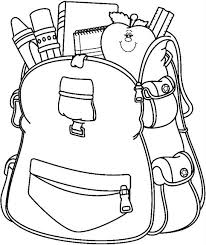 1 stylo vert 1 stylo rouge1 surligneur jaune 2 crayons de papier 1 gomme blanche1 stick de colle (pas de glue)1 taille-crayon avec réservoir1 paire de ciseaux à bouts ronds12 crayons de couleurs 12 feutres 1 règle plate de 30 cm rigide (pas de règle souple, ni métallique)1 équerre (zéro dans l’angle- svp)1 compas simple porte-crayon (pas de porte-mine)1 petite calculatrice simple (4 opérations)1 ardoise blanche avec 2 feutres d’ardoise et 1 chiffon 1 cahier de texte 2 grandes pochettes cartonnées à rabats1grand classeur 4 anneaux1 pochette de papier à dessin blanc 24x32 cm1 dictionnaire (réutiliser celui de l’an passé)1 clé USB ( qui restera dans la trousse)Des chaussures de sport (dans un sac) 2 boîtes de mouchoirsN'hésitez pas à réutiliser du matériel de l'an passé encore en bon état.Il est indispensable de marquer vêtements et petits matériels au nom ou aux initiales de votre enfant. Nous ne souhaitons pas de sous-mains.Réserve : Merci de prévoir des réserves suffisantes pour l’année.Si vous le souhaitez, vous pouvez constituer une réserve dans une boîte (boîte à chaussures) qui sera gardée en classe. Des cahiers supplémentaires pourront être demandés au courant de l’année.Rentrée : le Jeudi 2 septembre à 8h15.La réunion de rentrée se déroulera le vendredi 4 septembre à 17h30sauf modification en raison des conditions sanitairesBonnes vacances !